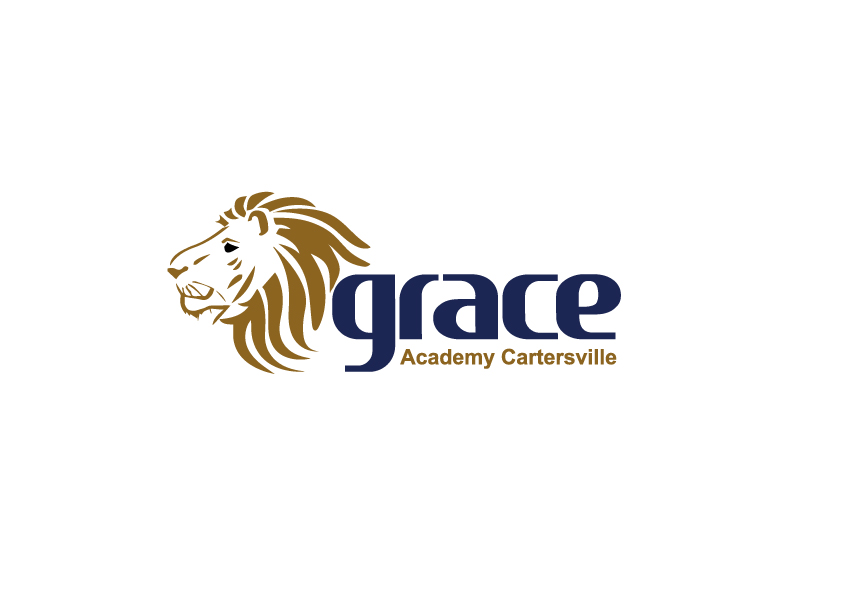 2021 Enrollment ApplicationStudent InformationSchool Year __________  Date of Application_____________ Applying for Grade _______Student’s Full Name________________________________________________________________Student’s Preferred Name___________________________________________________________Age _______________  Date of Birth ________________  Gender  □ Male  □  FemaleParent’s / Guardian’s Name __________________________________________________________If Guardian, Explain _________________________________________________________________Address __________________________________________________________________________City ________________  State _____________  Zip ___________  County _____________________Home Telephone ________________________  Cell Phone  ________________________________Marital Status of Parents   □Married     □Divorced    □Separated    □Remarried    □WidowedStudent lives with  _________________________  Who has legal custody? ____________________Parent InformationFather’s Name________________	Mother’s Name _______________	Step-Parent’s _________________Occupation __________________	Occupation __________________	Occupation ___________________Employer ___________________	Employer ____________________	Employer ____________________Emp Addr ___________________	Emp Addr ___________________	Emp Add _______________________________________________	___________________________	____________________________Home Phone ________________	Home Phone ________________	Home Phone _________________Work Phone _________________	Work Phone _________________	Work Phone _________________Cell Phone __________________	Cell Phone __________________	Cell Phone ___________________Email ______________________	Email ______________________	Email _______________________Family Church Affiliation: ___________________________________________________________________Sibling InformationName				Age	Gender	Current School		Applying to GAC?__________________________________________________________________		□Yes   □No__________________________________________________________________		□Yes   □No__________________________________________________________________		□Yes   □No__________________________________________________________________		□Yes   □NoSchool InformationCurrent Grade _________ Name of School ____________________________________________________Address __________________________________City ____________________ State _____ Zip _________In Attendance Since ______________________Additional Information What is your reason for applying to GAC? Has your child ever been tested for learning differences?  □Yes     □No  	giftedness?  □Yes     □No  If yes to either, please submit appropriate comments on a separate sheet.Has any attention-enhancing medication ever been prescribed to your child?  □Yes     □No  If yes, please complete:  Name of medication ____________________Dosage _______ Frequency ____Has your child ever had experiences with the following:Behavior problems		□Yes     □No  		counseling		□Yes     □No  Repeated a grade		□Yes     □No  		psychiatric care	□Yes     □No  Suspension from school	□Yes     □No  		smoking		□Yes     □No  Expulsion from school		□Yes     □No  		alcohol/drugs		□Yes     □No  If yes to any of the above, please enclose a detailed explanation on a separate sheet of paper.Does your child have any ongoing health problems?    □Yes     □No  If yes, please identify: _____________________________________________________________Does the applicant require any daily medication(s)?    □Yes     □No  Name of medication: _____________________________________________________________ Would your child be allowed to enroll where he/she is presently attending?  □Yes     □No  Identify the academic and/or athletic co-curricular activities in which the applicant has interest in participating:To the best of our knowledge, the information contained in this application is true and accurate. The applicant desires to be a part of Grace Academy Cartersville.   ______________________________________	___________________	Signature of Parent/Guardian				Date______________________________________	____________________Signature of Parent/Guardian				DateBe sure to include the nonrefundable $250 Application Fee made payable to Grace Academy CartersvilleRationale for Financial CommitmentGrace Academy Cartersville (hereby known as School) asks for a financial commitment for those who enroll or re-enroll for next year. Enrollment or re-enrollment is a commitment from the parents to pay for one semester tuition even if the child withdraws prior to the first day of School next school year. 1. The School takes commitments very seriously. Commitments are like covenants which bind two parties together. As Christians we should honor our word just as Christ honors His word to us. 2. The School commits to the parents to provide a full year of education which requires a full year of tuition payments. The School is committed to be here for the child and plans each year’s expenditures based on the enrollment numbers. 3. The School depends on tuition payments to pay expenses. Expenses for the School include salaries for teachers, administrators, secretaries, and custodians. Expenses also include various contracts for copiers, computer maintenance and software updates, as well as supplies, testing, textbooks and many more items in the School budget. The School budget is based on the commitments of the parents to send their child(ren) to the School. Once contractual relationships are made, the School cannot undo these contracts. 4. Please note that the School loses one semester of tuition should a child be enrolled and then not attend because only one semester of tuition is required to be paid. The second semester tuition is lost to the School and impacts the budget. 5. Parents should take very seriously the signature to enroll the child. If there is any question about whether the child will attend GAC, then the parents should wait to enroll until they are very sure that the child will attend. 6. The enrollment commitment does guarantee that a slot will be held for the child and the School makes that commitment to the parents. If the child does not come the next School year, it is not a simple matter of saying that the School has plenty of time to “fill that slot”. Even if another child comes in that grade, the School still loses the anticipated full year tuition income from your child who does not come. The School would never call a parent and say that the enrolled child cannot come because the School has decided to decrease the number in a particular grade or some other reason and that the parent has plenty of time to find another School; that just does not happen. A promise is a promise. As parents of _____________________________________ _, who is applying for Grade ___________ in 2021-2022, we have read and completed the re- enrollment form. In doing so, we agree and bind ourselves to the school’s procedures for re-enrollment and the commitments necessary for enrollment/reenrollment as found on the pages of the Grace Academy Student Re-enrollment form 2020-2021. _____________________________________________		 _________________________________________ Father’s Signature					 Mother’s Signature _____________________________________________ 		___________________________________________ Date Signed 						Date Signed For Office Use Only: Date Application Received in School Office: _______________________________ Check Number: _________ Cash: _________ Grade 2021-2022 ______________